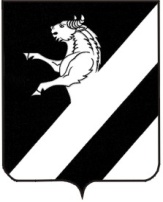 КРАСНОЯРСКИЙ КРАЙ АЧИНСКИЙ РАЙОН ЛАПШИХИНСКИЙ СЕЛЬСКИЙ СОВЕТ ДЕПУТАТОВ ЧЕТВЕРТОГО СОЗЫВАПОСТАНОВЛЕНИЕ02.10.2020                                                                                           № 3 – ПСО созыве  очередной   3-й сессии четвертого созыва Лапшихинского сельского Совета депутатовВ соответствии с п.4 статьи 18.1. Устава Лапшихинского сельсовета ПОСТАНОВЛЯЮ:  	1.Созвать очередную  3-ю сессию четвертого созыва Лапшихинского сельского Совета депутатов 12.10.2020 в 15:30 часов по адресу: Ачинский район, с. Лапшиха, ул. Советская, д. 8.	2. Вынести на рассмотрение сессии следующие вопросы:	1)  О внесении изменений в решение Лапшихинского сельского Совета депутатов от  23.12.2019 № 1-44Р «О бюджете Лапшихинского сельсовета на 2020 год и плановый период 2021-2022 годов».	2)  О внесении изменений в решение Лапшихинского сельского Совета депутатов  от 21.12.2016 № 3-14Р «О формировании расходов на оплату труда депутатов, выборных должностных лиц местного самоуправления, осуществляющих свои полномочия на постоянной основе, и муниципальных служащих Лапшихинского сельсовета».	3) О передаче Ревизионной комиссии Ачинского района  полномочий по осуществлению внешнего муниципального финансового контроля.	4) О внесении изменений в решение Лапшихинского сельского Совета депутатов от 06.07.2007 № 1-21Р «Об утверждении Положения о порядке организации и проведения собраний, конференций граждан Лапшихинского сельсовета».	5) Об   утверждении  Положения  о  порядке  назначения и проведения опроса граждан.	6) О создании административной комиссии Лапшихинского сельсовета Ачинского района Красноярского края.	2. Контроль  исполнения  данного постановления оставляю за собой          3. Постановление вступает в силу со дня его подписания.Председатель сельского Совета депутатов                                                                     А.С. Банный